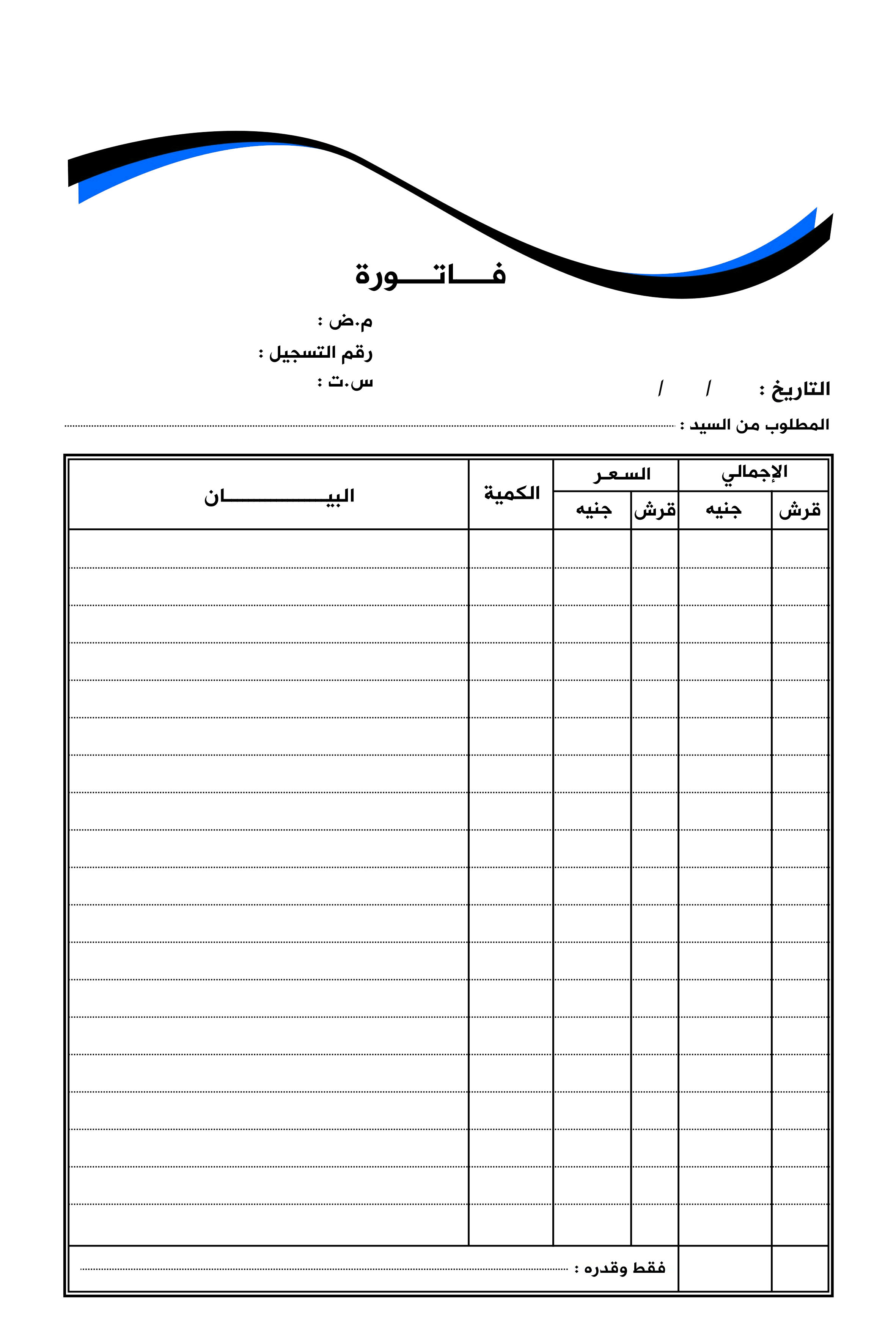                      اسم الشركة                                                                                  الشعار